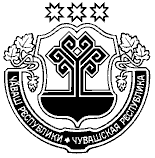 Совет по противодействию коррупциив Урмарском муниципальном округе Чувашской РеспубликиМесто проведения: зал заседаний администрации Урмарского муниципального округаНачало: 10 час. 00 мин.Председатель:Шигильдеев В.В. -  глава Урмарского муниципального округа  Заместитель председателя: Иванов Ю.А. - председатель Собрания депутатов Урмарского муниципального округаПрисутствовали: члены Совета по противодействию коррупции в Урмарском муниципальном округе:       I. Об итогах деятельности МО МВД РФ «Урмарский» по выявлению, пресечению и предупреждению преступлений коррупционной направленности за 2023 год и планируемые мероприятиях в 2024 году.(Софронов АН.)1.1. Информацию врио начальника МО МВД РФ «Урмарский» Софронова А.Н. принять к сведению. 1.2. Межмуниципальному отделу МВД России «Урмарский» рекомендовать:    продолжить работу по выявлению и пресечению фактов коррупции;осуществлять взаимодействие с администрацией Урмарского муниципального округа по обмену информацией по вопросам противодействия коррупции;Срок: постоянно.1.3 Отделу правового и кадрового обеспечения администрации Урмарского муниципального округа и структурным подразделениям администрации Урмарского муниципального округа обеспечить проведение совещаний, круглых столов и иных мероприятий с участием муниципальных служащих, работниками подведомственных организаций по вопросам противодействия коррупции;           Срок: постоянно, с представлением информации до 20 декабря 2024 г.II. О результатах проведения антикоррупционной экспертизы нормативно-правовых актов.(Кошельков О.М.)2.1. Информацию докладчика принять к сведению. 2.2. Отделу правового и кадрового обеспечения  администрации Урмарского муниципального округа  рекомендовать: - продолжить взаимодействие с органами прокуратуры Урмарского района, Управлением Министерства юстиции Российской Федерации по Чувашской Республике, Государственной службы Чувашской Республики по делам юстиции,  независимыми экспертами, уполномоченными на проведение антикоррупционной экспертизы, в том числе путем обмена информацией о результатах работы по проведению антикоррупционной экспертизы;- обеспечить качественное проведение антикоррупционной  экспертизы муниципальных нормативных правовых актов (далее - МНПА) и проектов МНПА, и их актуализацию в целях приведения в соответствие с законодательством Российской Федерации и законодательством Чувашской Республики; - обеспечить рассмотрение подготовленных по результатам независимой антикоррупционной экспертизы заключений и направление ответов.Срок: постоянно.III. О результатах работы комиссии по соблюдению требований к служебному поведению муниципальных служащих и урегулированию конфликта интересов по итогам 2023 года.(Кошельков О.М.)3.1. Информацию докладчика принять к сведению. 3.2. Отделу правового и кадрового обеспечения администрации Урмарского муниципального округа осуществлять  контроль:- за своевременным и полным предоставлением муниципальными служащими сведений о доходах, расходах, об имуществе и обязательствах имущественного характера, а также сведений о доходах, расходах, об имуществе и обязательствах имущественного характера своих супруги (супруга) и несовершеннолетних детей;- за соблюдением муниципальными служащими обязанностей, запретов и ограничений, связанных с прохождением муниципальной службы, а также требований к служебному положению, установленных действующим законодательством Российской Федерации «О муниципальной службе»;- за выполнением муниципальными служащими Кодекса этики и служебного поведения муниципальных служащих;- за соблюдением муниципальными служащими порядка уведомления о намерении выполнять иную оплачиваемую работу;- за достоверностью и полнотой сведений, предоставляемых гражданами для включения в кадровый резерв для замещения вакантных должностей муниципальной службы.Срок: постоянно, с представлением информации до 20 декабря 2024 г.IV. Об оценке эффективности управления и распоряжения муниципальным имуществом и земельными участками по результатам проведения торгов за отчетный период.(Степанов Л.В.)4.1. Информацию докладчика принять к сведению. 4.2.  Отделу экономики, земельных и имущественных отношений администрации Урмарского муниципального округа рекомендовать: - продолжить работу по соблюдению требований законодательства о противодействии коррупции при распоряжении земельными участками, находящимися в государственной и муниципальной собственности;- активизировать работу по взысканию задолженности по арендным платежам за использованием муниципального имущества и земельных участков, при необходимости расторжению договоров аренды земельных участков          -   рассмотреть вопрос изменения размера арендных платежей в сторону увеличения в отношении арендаторов, арендующих земельные участки сельскохозяйственного назначения совокупной площадью свыше 1 га и не зарегистрировавшихся в качестве индивидуальных предпринимателей, КФХ, либо самозанятых.Срок: постоянно, с представлением информации до 20 декабря 2024 г.V. Отчет главных распорядителей расходов бюджета по муниципальному финансовому контролю за истекший период. (Ананьева О.Г.)5.1. Информацию докладчика принять к сведению. 5.2. Главным распорядителям бюджетных средств рекомендовать:- при расходовании бюджетных средств обеспечить принцип эффективности использования бюджетных средств (ст. 34 БК РФ), т.е. достижение заданного результата с использованием наименьшего объема средств (экономность) и получение наилучшего результата с использованием определенного объема средств (результативность);- проведение внутреннего финансового аудита с закреплением ответственных лиц. Срок: постоянно.5.3. Финансовому отделу администрации Урмарского муниципального округа предоставить отчет о результатах осуществления муниципального финансового контроля за 2024 год.Срок: 20 декабря 2024 г.VI. О реализации мероприятий по профилактике коррупции в сфере жилищно-коммунального хозяйства за отчетный период.(Иванова Е.П.)6.1. Информацию докладчика принять к сведению. 6.2. Отделу строительства, дорожного хозяйства управления строительства и развития территорий Урмарского муниципального округа рекомендовать:- разработать в соответствии с Федеральным законом от 31 июля 2020 года N 248-ФЗ "О государственном контроле (надзоре) и муниципальном контроле в Российской Федерации" Положение о муниципальном контроле за исполнением единой теплоснабжающей организацией обязательств по строительству, реконструкции и (или) модернизации объектов теплоснабжения;Срок: до 30 апреля 2024 г.- принять соответствующие меры по соблюдению требований законодательства о противодействии коррупции в сфере жилищно-коммунального хозяйства;- обеспечить реализацию муниципальной программы Урмарского муниципального округа Чувашской Республики «Модернизация и развитие сферы жилищно-коммунального хозяйства на 2023-2035 годы»Срок: постоянно, с представлением информации до 20 декабря 2024 г.VII. О муниципальном автодорожном контроле с указанием сведений о достижении ключевых показателей и сведений об индикативных показателях муниципального автодорожного контроля за отчетный период.                                            (Анисимов В.Ю.)7.1. Информацию докладчика принять к сведению. 7.2. Отделу строительства, дорожного хозяйства управления строительства и развития территорий Урмарского муниципального округа рекомендовать:- продолжить работу по соблюдению требований законодательства о противодействии коррупции при проведении муниципального автодорожного контроля;-  принять надлежащие меры по исполнению постановления администрации Урмарского муниципального округа Чувашской Республики от 28.09.2023 № 1270 Программы профилактики рисков причинения вреда (ущерба) охраняемыми законным ценностям в сфере муниципального контроля на автомобильном транспорте, городском наземном электрическом транспорте и в дорожном хозяйстве на территории Урмарского муниципального округа Чувашской Республики на 2024 г. - Срок: постоянно, с представлением информации до 20 декабря 2024 г.Председатель Совета по противодействию коррупциив Урмарском муниципальном округе Чувашской Республики                                                                                     В.В. Шигильдеев                              Анисимов В.Ю.первый заместитель главы администрации Урмарского муниципального округа - начальник управления строительства и развития территорийПавлов В.В.и.о. заместителя главы администрации Урмарского муниципального округа по социальным вопросам - начальник отдела образования и молодежной политики.Кошельков О.М. начальник отдела правового и кадрового обеспечения администрации Урмарского муниципального округаВолкова А.Ю.заведующий сектором организации и проведения муниципальных закупок администрации Урмарского муниципального округаСофронов А.Н.врио  начальника полиции МО МВД РФ «Урмарский»Николаева Е.И.председатель Урмарской районной организации Общероссийского Профсоюза работников образованияПриглашенные:начальники структурных подразделений администрации Урмарского муниципального округа Чувашской Республики и начальники территориальных отделов управления строительства и развития территорий администрации Урмарского муниципального округа Чувашской Республики